BauskāČetrcīņa vieglatlētikā “Draudzība”NolikumsMērķis un uzdevumiFiziski aktīva dzīves veida popularizēšana, bērnu un jauniešu veselības nostiprināšana. Veicināt sporta attīstību mācību iestādēs, pilnveidot audzēkņu vispusīgo attīstību un sagatavošanu darbam, Latvijas valsts aizsardzībai.Sekmēt talantīgāko audzēkņu atlasi sporta rezervju sagatavošanai.Noskaidrot labākās skolas un atsevišķus dalībniekus startam Zemgales reģiona, Latvijas Republikas skolēnu sporta spēlēs un starptautiska mēroga bērnu un jaunatnes sacensībās.Audzināt jauniešos patriotisma jūtas pret savu novadu, valsti.Sekmēt mācību iestāžu audzēkņu iesaistīšanu ārpus stundu sporta pasākumos, nodrošināt kvalitatīvu mācību vielas apguvi sporta stundās.Vieta un laiks 17.09.2021, Bauskas pilsētas stadions, plkst 10:00.Dalībnieki Bauskas novada skolu izlases komandas ar 2008/2009.g.dz bērniem. Četri bērni komandā ,zēni un meitenes startē atsevišķi.Sacensību programma60 m; T/l, bumbiņas mešana, 500 m skrējiens meitenēm; 800 m skrējiens zēniem.VērtēšanaKomandu cīņā vērtē četru labāko komandas dalībnieku rezultātus /četrcīņas punktu summa/. Nepilnas komandas vērtē aiz pilnajām komandām.PieteikšanāsPieteikumus iesūtīt līdz 15.09.21 ieskaitot uz e-pastu  kirkila.ieva@inbox.lv. 17.09.21 pirms starta jāiesniedz pieteikums ar sacensību dalībnieku parakstiem.ApbalvošanaAr medaļām un diplomiem tiks apbalvoti pirmo trīs vietu  ieguvēji komandu vērtējumā, kā arī pirmo trīs vietu ieguvēji individuālajā vērtējumā. FinansesIzdevumus, kas saistīti ar sacensību organizēšanu un apbalvošanu, sedz organizatori.Citi noteikumiSkolai jānodrošina vismaz viens tiesnesis sacensību veiksmīgai norisei.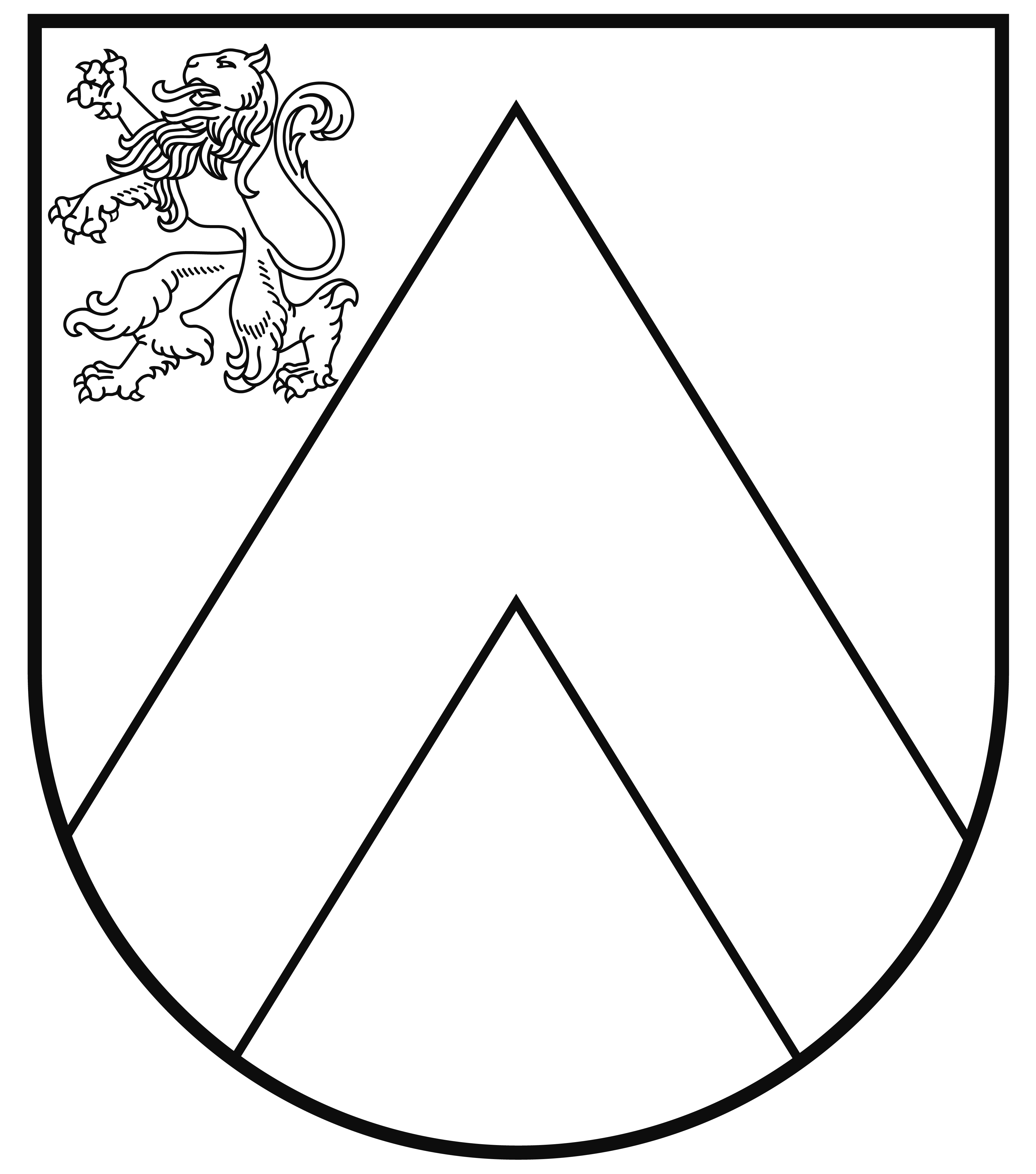 Latvijas RepublikaBAUSKAS NOVADA DOMEBauskas novada bērnu un jaunatnes sporta skolaReģ. Nr. 4571902099, Pilskalna iela26, Bauska, Bauskas nov., LV-3901tālr. 63922852, fakss 639 22852, e-pasts: sporta.skola@bauska.lv, www.bauska.lv